Jeugdbendes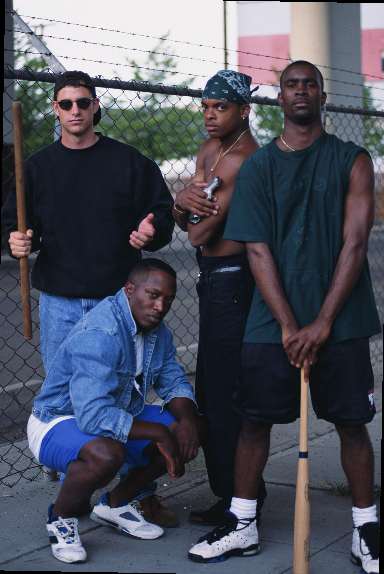 Stap 1: algemene onderwerpsverkenning 1.2 Vertaal je thema / informatie-of onderzoeksvraag in een aantal trefwoorden of zoektermen.Jeugdbendes: 1.3 Gebruik de zoektermen (of combinaties ervan) voor een verkennende zoekopdracht via de klassieke zoekmachines (Google, Yahoo, Bing, … ) te starten.GoogleJeugdbendes (filters bovenaan)Asociale jeugd (filters bovenaan)Jeugdcriminologie (filters bovenaan)BingJeugdbendes (filters bovenaan)Asociale jeugd (filters bovenaan)Jeugdcriminologie (filters bovenaan)YahooJeugdbendes (filters links)Asociale jeugd (filters links)Jeugdcriminologie (filters links)GopressJeugdbendes (filters bovenaan)Asociale jeugd (filters bovenaan)Jeugdcriminologie (filters bovenaan)1.4 Gebruik dezelfde zoektermen (of combinaties ervan) voor een verkennende of exploratieve zoekopdracht via Limo.limojeugdbendes asociale jeugdjeugdcriminologie1.5 Beoordeel je zoekresultaten op bruikbaarheid en betrouwbaarheid. Beoordeel naast jouw wikipedialemma (of andere ‘vertrekbron’) één andere bron uit 2. en 3. aan de hand van de criteria gezien in de les.Criminologie: wikipedia De pagina is het laatst bewerkt op 26 oktober. Bronnen:Eck, J., (1993). "The Threat of Crime Displacement". Criminal Justice Abstract, 25, 527-546.Goethals, J., Bronnen van het criminologisch onderzoek, Leuven, Acco, 2005, 130-142.Goethals, J., Inleiding in het criminologisch onderzoek, hoofdstuk 1, 8 en 9.Kleemans, E., “Rationele keuzebenaderingen”, in E. Lissenberg (ed.), Tegen de Regels IV, 2001, 153-170.Miedena, S., “Subculturele benaderingen”, in E. Lissenberg e.a. (ed.), Tegen de Regels IV, 2001, 207-224.Nijboer, J., “Spanningsbenaderingen”, in E. Lissenberg e.a. (ed.), Tegen de Regels IV, 2001, 191-204.Van Koppen, P. e.a., “Psychologische benaderingen”, in E. Lissenberg e.a. (ed.), Tegen de Regels IV, 2001, 93-118.Van Ruller, S., “Biologische, biopsychologische en biosociale benaderingen”, in E. Lissenberg (ed.), Tegen de Regels IV, 2001, 81-92.Van Swaaningen, R., “Kritische criminologie”, in E. Lissenberg e.a. (ed.), Tegen de Regels IV, 2001, 251-272.Van Swaaningen, R., “Sociale reactiebenaderingen”, in E. Lissenberg e.a. (ed.), Tegen de Regels IV, 2001, 229-248.Weerman, F.M., “Controlebenaderingen”, in E. Lissenberg e.a. (ed.), Tegen de Regels IV, 2001, 135-151. veel bronnen dus betrouwbaar, je vindt ook een auteur bij de bronnen.1.6 Wat neem je mee uit deze zoekopdracht?Omschrijf kort hoe het zoekproces is verlopen:Soms was het moeilijk omdat ik enkele zoekmachines niet gewent bent. Ik gebruik in het dagelijks leven vooral google. Na een tijdje ging het zoekwerk vlotter.Zou je andere/extra trefwoorden gebruiken? Welke ? Ik heb als bijkomende trefwoorden jeugdcriminologie en asociale jeugd gevonden. Ik vind het wel handig om ook eens via deze trefwoorden sites, boeken,… op te zoeken omdat het vaak moeilijk is om dingen te vinden via het woord “jeugdbendes”.
Welke informatie en welke bronnentypes vond je niet? Hoe verklaar je dit? Soms vond ik geen video’s omdat niet iedere website met video’s verbonden is.
Heb je nog bemerkingen? Neen.1.7 Dien je het thema te verbreden of af te bakenen ?Zijn de bij de aanvang geformuleerde onderzoeksvragen/informatievragen goede vragen of dien je vragen extra te formuleren of het aantal vragen in te perken?Voor mij zijn de onderzoeksvragen/informatievragen goed geformuleerd.Indien je nog geen onderzoeks- of informatievragen hebt gesteld, formuleer nu zelf een aantal mogelijke vragen. Wat wil je precies weten over jou thema?Ik zou graag weten welke organisaties er zoal met dit thema bezig zijn en of jeugdbendes nog veel voorkomen in België. Ik zou ook nog graag weten welke leeftijd de jongeren hebben die in een jeugdbende zitten.Stap 2: de basistekst2.1 bronvermelding:Rigter, H. (2009). De relatie tussen verslavingsproblematiek en delinquentie bij jongeren. Verslaving, 5, 4-16. Geraadpleegd op: http://link.springer.com/ 2.2 context:Ik heb deze informatie op de algemene pagina van Springer gevonden.( Verslaving) Verslaving is een nieuw tijdschrift dat de achtergronden van de dagelijkse beroepspraktijk in de verslavingszorg belicht. Het biedt toegankelijke en gedegen informatie over de preventie, de behandeling en de maatschappelijke opvang van verslaafden. Daarnaast besteedt Verslaving aandacht aan de verslavende middelen zelf en aan de omgang met verslaafden. Deze achtergrondinformatie wordt afgewisseld met onderhoudende korte bijdragen, prikkelende discussies, toelichtingen en actuele literatuurinformatie.2.3 Auteur:Dr. H. Rigter: Hij is verbonden aan de Erasmus Universiteit en ook bij Curium (Afdeling Kinder- en Jeugdpsychiatrie, Leids Universitair Medisch Centrum), waar hij verantwoordelijk is voor de nationale en internationale onderzoeks- en implementatie op het gebied van de behandeling van adolescenten met (meerdere) probleemgedrag.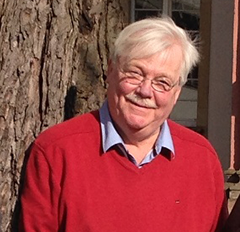 Rigter, H. (2014). . Lessons from Abroad : Dutch Juvenile Justice System Shifting to Family-Oriented Approach. Geraadpleegd op 10 december 2015, op  http://reclaimingfutures.org/lessons-abroad-dutch-juvenile-justice-system-shifting-family-oriented-approach2.4 Structuur: De tekst is heel duidelijk en logisch opgedeeld met titel en tussentitels. Soms wordt er ook gebruik gemaakt van opsommingen en tabellen zo kan je de tekst goed volgen. Op het einde van de tekst vind je ook heel wat bronnen die in een bronnenlijst staan. De meeste bronnen zijn artikels en boeken. Alles staat alfabetisch gerangschikt. In de tekst zelf vind je ook nog bronnen. Het is wel jammer dat veel bronnen in het Engels zijn. 2.5 Gelijksoortige informatie: (gemarkeerd in de tekst)Onderlijnt: bronnenSpecialisten, auteurs: roodBegrippen, moeilijke woorden: geelNamen van instellingen, organisaties: groenVermeldingen en regelgevingen: rood2.6 Lijsten2.7 Samenvatting basistekstDe relatie tussen verslavingsproblematiek en delinquentie bij jongerenDeze samenvatting zal gaan over hoe relaties liggen tussen verslavinsproblematiek en delinquentie bij jongeren van twaalf tot achttien jaar. Delinquentie is een etiket dat iemand krijgt opgeplakt na overtreding van de wet, dus na een delict.RecidiveHet belangrijkste cijfer in justitieel beleid is recidive, dat is de kans op herhaling van crimineel gedrag. Nu zullen we de criminogeen bespreken, dat zijn de factoren die dergelijke terugval bevorderen. Er zijn onveranderbare criminogene factoren zoals geslacht deze zijn dus statisch. Andere zijn beïnvloedbaar of dynamisch, en dus van belang voor interventie en beleid.Verslaving en delinquentieMisbruik of afhankelijkheid van een of meer middelen ofwel verslavingsproblematiek gaat vaak samen met delinquentie. Verslavingsproblematiek beïnvloedt delinquentie indirect maar kan daarnaast rechtstreeks leiden tot een delict. Overmatig dringen verzwakt de impulscontrole en draagt zo bij aan vernielzucht en geweld. Om drugs te kunnen kopen plagen zware gebruikers vermogensdelicten, ze dealen of overtreden op andere manier de Opiumwet.  De host-provocation-theorie Voor de verklaring van de rol van delinquentie en verslavingsproblematiek bij het optreden van recidive zijn ingewikkelde modellen nodig zoals de host-provocation theorie. Deze stelt dat de werkelijkheid ingewikkeld en weerbarstig is en dat oppervlakkige interventies geen effect heben op probleemgedrag. Bij alle wisselwerking, verslavingsproblematiek en delinquentie hebben ook onafhankelijk van elkaar een effect op recidiverisico. Early challenges hebben betrekking op ervaringen en gebeurtenissen op jongere leeftijd, zoals emotionele verwaarlozing door ouders. De challenges hebben rechtstreeks een werking op verslavingsproblematiek en delinquentie.de zeven dynamische factoren die het hoogst scoren zijn verslavingsproblematiek,  internaliserende psychopathologie, gezinsproblematiek, gedragsstoornis, gebrek aan zinvolle (vrije)tijdsbesteding, omgang met delictplegende leeftijdsgenoten, zwak presteren op school of zwakke band met school. EcologiemodelAlle schillen van het ecologiemodel zijn van belang om probleemgedrag van jongeren te verklaren en te kunnen veranderen. Het gezin is volgens het model belangrijk voor een gezonde ontwikkeling van jongeren, maar ook leeftijdsgenoten, school, werk, buurt, politie en justitie. BesluitProbleemgedrag van jongeren wordt beïnvloed door systemen die voor een jongere essentieel zijn: gezin, leeftijdsgenoten, school en de buurt. Preventie  en behandeling die zich richten op slechts  1 element van dit geheel hebben maar weinig zin. 2.8 Tot slotZie PowerPointStap 3: beschikking krijgen en meer zoeken3.1 Publicaties binnen handbereik3.2 AuteursZoek uit of er van de auteur(s) van je tekst andere werken aanwezig zijn in de campusbibliotheek.2 Kies titels verwant met het thema. Maak van deze bronnen een referentie op volgens de APA-richtlijnen:Rigter, H., (2006). Preventie en behandeling bij jongeren. Cannabis, p. 128Rigter, H., (2013). Handboek ontwikkelingspsychopathologie bij kinderen en jeugdigen. Catalogue, p. 559Zoek daarnaast twee ‘sterauteurs’. Dit zijn auteur(s) die meer dan eens worden aangehaald. Zoek verder op hun naam en noteer titels verwant met het thema, de vindplaats en de locatie. Maak ook van deze bronnen een referentie op via APA:Junger, M. (1993). Achtergronden van delinquent gedrag onder jongens uit vier etnische groepen. Criminologie en forensisch welzijnswerk, 1, p.26-46Plaats: VIVES Campus Kortrijk   Bib gelijkvloers   Tijds. sociaal-agogischJunger, M. (2003). Duwen, schoppen en slaan: agressie op jonge leeftijd. Pedagogiek in praktijk magazine, 13, p. 16-19Plaats: VIVES Campus Roeselare open rek   T KINDERVERPLWartna, B., Tollenaar, N., & Bogaerts, S. (2009). StatRec: inschatting van het recidivegevaar van verdachten van een misdrijf. Tijdschrift voor criminologie, 51, p. 277 – 295Plaats: VIVES Campus Kortrijk   Bib gelijkvloers   Tijds. sociaal-agogisch3.3 Zoek ter plaatse in biebTer Horst, W. (2006). Het herstel van het  gewone leven. Bohn Stafleu van Loghum.Op de voorflap zie je een lachend meisje van ongeveer vijf jaar. De achtergrond van de foto met het meisje schemert. Op de voorflap zie je ook in het wit de titel van het boek staan en in het zwart de auteur. Het boek spreekt meteen aan om te lezen omdat het een foto is waar je meteen vrolijk van wordt. Er worden ook lichte kleuren gebruikt om de voorflap aantrekkelijk te maken.Op de achterflap vind je bovenaan nog eens de titel van het boek in het kleur wit. Je ziet een stuk van de foto van op de voorflap (de arm van het meisje). Ook de achterflap is in lichte kleuren en maakt het boek ook aantrekkelijk. Er is op de achterflap ook een korte inhoud van het boek te vinden. Vaktermen:(er staat meer één vakterm op het boek.)3.4 Zoek verder buiten je basistekst3.5 Bronnenlijst volgens APA 4. contextualiseren4.1 Organisaties (hulp- of dienstverlening)De Steiger: Inhoud/vorm: Op de site worden er verschillende organisaties vermeld waarvan ‘De Steiger’ de verzamelnaam is. De organisaties heten: CB Mobilé, Home Jules Maillet, Home Lenteweelde, Huis Werner Tibbaut en TCK De Sprong CBAW. Bij elke organisatie vind je informatie over de doelgroep, de werking, de medewerkers en de bereikbaarheid. Je vindt ook van elke organisatie foto’s. De website zelf is kleurrijk ingekleed. Er staat een tekening bovenaan en de site is vooral in het blauw gekleurd. Het logo van ‘De Steiger’ vind je ook links bovenaan de website. Alles is mooi gestructureerd. Alle informatie staat in verschillende mapjes zodat je alles duidelijk kan terugvinden. Er staat ook in het begin als je de pagina opent algemene informatie. Deze informatie gaat over verschillende goede doelen waar de organisatie aan meegewerkt heeft. Er staan daarover vier verschillende foto’s. Verder vind je bij algemene informatie nog de organisatiestructuur, de raad van bestuur, de missie-visie, de historiek, informatie over vacatures en stage- aanvragen en bereikbaarheid van de burelen. Je vindt ook verschillende adressen en contactpersonen. Tot wie is de site gericht: De site is vooral gericht naar ouders die informatie zoeken voor hun zoon of dochter met wie ze problemen ervaren. Ze komen zo verschillende informatie te weten over de organisaties. Dit stelt de ouders wat geruster. Ook kunnen ze aan de hand van de foto’s samen met hun zoon of dochter beslissingen nemen.Taal: Alles op de site is eenvoudig geformuleerd. Ook wordt er op de website duidelijk Nederlands gebruikt. Identiteitsgegevens: Er worden veel bronnen gegeven en links om door te verwijzen naar andere websites. Auteurs worden er bij teksten niet gegeven. Bij de jaarverslagen waar je op doorverwezen wordt “voor meer informatie over de algemene info met betrekking tot werking bij bijzondere jeugdbijstand” staan wel datums. De laatste datum tailleert van 2014.Betrouwbaarheid: Ik denk wel dat de website betrouwbaar is omdat er veel contactgegeven en namen worden vermeld. Ze zouden misschien wel een nieuw jaarverslag kunnen maken zodat alles wat recenter wordt waardoor de betrouwbaarheid nog groter wordt. Foto’s zorgen ook voor betrouwbaarheid en dat is goed aanwezig. (349 woorden)Jaarverslag die je op de website terugvindt:Van Mulders, S. (2014). Jaarverslag 2014 jongerenwelzijn [jaarverslag]. Vlaanderen: Jongerenwelzijn. Geraadpleegd op: http://www.vzwdesteiger.be/p2_86-Algemene-Info-mbt-werking-Bijzondere-Jeugdbijstand.aspx.html 4.2 Juridische documenten4.3 De maatschappelijke context (politiek/beleid/visie/groeperingen)Minister Vandeurzen:Minister Vandeurzen zal uitvoering geven aan het actieplan jeugdhulp, met de kracht van de jeugd naar 2020. Het actieplan schuift 30 acties naar voren om de jeugdhulp te versterken en werd opgesteld overheen de sectoren. Voor de actieterreinen op het snijvlak onderwijs-welzijn (zoals de CLB’s) wordt deze uitvoering samen met de minister van Onderwijs opgenomen. In 2015 werken ze al enkele acties uit. Het gaat hier over de uitbreiding van de capaciteit voor de jeugdhulp en het versterken van het crisisaanbod.http://www.jovandeurzen.be/nl/minister-vandeurzen-rolt-actieplan-jeugdhulp-uit 4.4 StatistiekenAantal minderjarigen in de bijzondere jeugdzorg naar woonplaats (2012-2013)Van Mulders, S. (2013). Jaarverslag 2013 [Jaarverslag]. Geraadpleegd via http://wvg.vlaanderen.be/jongerenwelzijn/assets/docs/publicaties/jaarverslagen/jaarverslag_2013.pdf Aantal minderjarigen in de bijzondere jeugdzorg naar leeftijd (2012-2013)Van Mulders, S. (2013). Jaarverslag 2013 [Jaarverslag]. Geraadpleegd via http://wvg.vlaanderen.be/jongerenwelzijn/assets/docs/publicaties/jaarverslagen/jaarverslag_2013.pdf Aantal minderjarigen in bijzondere jeugdzorg naar geslacht (2012-2013)Van Mulders, S. (2013). Jaarverslag 2013 [Jaarverslag]. Geraadpleegd via http://wvg.vlaanderen.be/jongerenwelzijn/assets/docs/publicaties/jaarverslagen/jaarverslag_2013.pdf aantal personeelsleden naar leeftijdsklasse en geslacht (2009-2010) Van Mulders, S. (2010). Jaarverslag 2010 [Jaarverslag]. Geraadpleegd via http://wvg.vlaanderen.be/jongerenwelzijn/assets/docs/publicaties/jaarverslagen/jaarverslag_2010.pdf verhouding POF-MOF (2009-2008)Van Mulders, S. (2009). Jaarverslag 2009 [Jaarverslag]. Geraadpleegd via http://wvg.vlaanderen.be/jongerenwelzijn/assets/docs/publicaties/jaarverslagen/jaarverslag_2009.pdf capaciteit van de voorziening (2010-2011)Van Mulders, S. (2011). Jaarverslag 2011 [Jaarverslag]. Geraadpleegd via http://wvg.vlaanderen.be/jongerenwelzijn/assets/docs/publicaties/jaarverslagen/jaarverslag_2011.pdf 4.5 Cijfergegevens verwerken en er zelf aanmaken(zie Excel- bestand)Stap 5: afwerking individuele werkdocumenten5.1Persoonlijk besluit Gevonden info:Ik vond het in het begin wat moeilijk om een basisartikel te vinden omdat we per leerteam hetzelfde onderwerp kregen en we toch met een redelijk grote groep zijn. Iedere leerling moest een ander artikel vinden. Toen ik een artikel gevonden had vond ik niet zoveel informatie over mijn auteur wat ik wel spijtig vond. Ik heb vooral op limo, springer en google gezocht voor informatie. Op het einde van mijn document heb ik ook op de Sociale Kaart gezocht. De informatie op deze websites zijn meestal ook betrouwbaar maar als ik het niet zeker was heb ik naar veel informatie gezocht over de auteurs, datum,… als ik veel van die informatie vond ging ik ervan uit dat de informatie betrouwbaar was.Verloop opdracht – vaardigheden:De Sadan-opdracht verliep vlot voor mij alleen op het einde toe heb ik wat gesukkeld met Excel. Ik heb in mijn zesde middelbaar wel een beetje met Excel leren werken maar dat zat al ver. Ik was goed in de andere opdrachten in het Word-document. In Wikidot heb ik vooral mijn eigen documenten geplaatst en af en toe wat gesleuteld aan de lay-out van de website. Ik heb vooral geleerd dat ik grote jaaropdrachten niet mag laten liggen tot op het einde omdat ik anders in de problemen kom. Nu viel het goed mee en ben ik nog net op tijd met alles klaar geraakt. Ik heb ook af en toe hulp gekregen van medestudenten en ik heb hen ook af en toe kunnen helpen dus dat is wel fijn.Asociale jeugdAntisociale jongerenGrove jongerenJonge gasten Rondhangen Misdrijf Jongeren met moeilijkhedenjeugdbendeJongeren met intimiderend gedragjeugdoverlastjeugdcriminologieBendes vandalismeSoort bronaantalArtikel 352Boek927Web29700video6030Soort bronaantalArtikel 3250Boek912Web97600video1930Soort bronaantalArtikel 18Boek580Web9070video31Soort bronaantalArtikel 7 820 (artikels jeugdbendes in zoekmachine)Boek5890 (boeken jeugdbendes in zoekmachine)Web32900video8530 (video’s jeugdbendes in zoekmachineSoort bronaantalArtikel 15500 (artikel asociale jeugd in zoekmachine)Boek13300 (boek asociale jeugd in zoekmachine)Web18900video17400 (video asociale jeugd in zoekmachine)Soort bronaantalArtikel 2280 (artikel jeugdcriminologie in zoekmachine)Boek2730 (boek jeugdcriminologie in zoekmachine)Web9820video1770 (video jeugdcriminologie in zoekmachine)Soort bronaantalArtikel 7530 (artikel jeugdbendes in zoekmachine)Boek6810 (boek jeugdbendes in zoekmachine)Web33600video8510 (video jeugdbendes in zoekmachine)Soort bronaantalArtikel 15500 (artikel asociale jeugd in zoekmachine)Boek 13700(boek asociale jeugdin zoekmachine)Web20300video20800 (video asociale jeugd in zoekmachine)Soort bronaantalArtikel 11300 (artikel jeugdcriminologie in zoekmachine)Boek12600 (boek jeugdcriminologie in zoekmachine)Web9300video1770 (video jeugdcriminologie in zoekmachine)Soort bronaantalArtikel 9 Boek29 Web0video0 Soort bronaantalArtikel 37Boek29 Web0video0 Soort bronaantalArtikel 5Boek3 Web0video0 Soort bronAantalartikel krant6boek12Video’s4 Soort bronAantalartikel krant3boek6Video’s0Soort bronAantalartikel krant6boek76Video’s0OrganisatiesHet PalmhuisDe Jutters
Dr. van Welylaan 2
2566 ER Den Haag070 850 7 850Doelgroep: criminele jongerenWerking: Ze proberen een goede relatie met het kind of de jongere te hebben, deze staat ook centraal om zo het vertrouwen te winnen. Het palmhuis is ook bekend voor hun vermogen om de meest ongemotiveerde jongeren van het criminele pad te houden. Ze werken snel en vasthoudend. Ze bouwen samen met het kind naar een positieve toekomst. https://www.dejutters.com/over-ons/het-palmhuis1/het-palmhuis Specialisten Henk Rigter: Hij is verbonden aan de Erasmus Universiteit en ook bij Curium (Afdeling Kinder- en Jeugdpsychiatrie, Leids Universitair Medisch Centrum), waar hij verantwoordelijk is voor de nationale en internationale onderzoeks- en implementatie op het gebied van de behandeling van adolescenten met (meerdere) probleemgedrag. 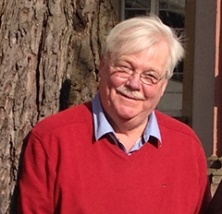 Rigter, H. (2014). . Lessons from Abroad : Dutch Juvenile Justice System Shifting to Family-Oriented Approach. Geraadpleegd op 10 december 2015, op  http://reclaimingfutures.org/lessons-abroad-dutch-juvenile-justice-system-shifting-family-oriented-approach VaktermenCriminogeen = Misdaad bevorderendhttp://www.encyclo.nl/begrip/criminogeen Delinquentie = Het begaan van een misdaad, misdadigheidhttp://www.encyclo.nl/begrip/delinquentie Early challenges = hebben betrekking op ervaringen en gebeurtenissen op jonge(re) leeftijd, zoals emotionele verwaarlozing door de ouders. Rigter, H. (2009). De relatie tussen verslavingsproblematiek en delinquentie bij jongeren. Verslaving, 5, 8. Geraadpleegd op: http://link.springer.com/JJI = Justitiële jeugdinrichtingenhttps://nl.wikipedia.org/wiki/Jeugdinrichting Multidimensioneel = Meerdimensionaal of multidimensionaal is alles wat meer dan één dimensie heeft. In de alledaagse ruimte hebben objecten drie dimensies: lengte, breedte en hoogte (of diepte). Deze zijn, behalve in naam, volkomen gelijkwaardig. Een wiskundig punt heeft geen afmetingen en dus nul dimensies, een rechte lijn is eendimensionaal.http://www.encyclo.nl/begrip/meerdimensionaal Niet-gedetineerde justitiabele = in contact met justitie. Rigter, H. (2009). De relatie tussen verslavingsproblematiek en delinquentie bij jongeren. Verslaving, 5, 6. Geraadpleegd op: http://link.springer.com/Provocation-theorie = deze stelt dat de werkelijkheid ingewikkeld en weerbarstig is en dat oppervlakkige interventies geen effect hebben op probleemgedrag.Rigter, H. (2009). De relatie tussen verslavingsproblematiek en delinquentie bij jongeren. Verslaving, 5, 8. Geraadpleegd op: http://link.springer.com/Recidive = de kans op herhaling van crimineel gedrag (het delict).Rigter, H. (2009). De relatie tussen verslavingsproblematiek en delinquentie bij jongeren. Verslaving, 5, 5. Geraadpleegd op: http://link.springer.com/Specialismen= onderwerp waar iemand zeer deskundig in is vb: het repareren van fietsen is zijn specialismeGevonden op http://www.muiswerk.nl/mowb/?word=specialisme 
Ik heb voor deze opdracht vooral de encyclopedie online gebruikt omdat ik dit heel duidelijk vind. Soms vond ik de uitleg ook in de basistekst zelf. Soorten bronnenSociaal wetenschappelijke bronnen:Junger-Tas, J., Steketee, M., & Moll, M. (2008). Achtergronden van jeugddelinquentie en middelengebruik. Utrecht: Verweij-Jonker Instituut.Rigter, H. (2007). Problematisch gebruik van cannabis en alcohol. In F. Verheij, F.C. Verhulst & R.F. Ferdinand (red.), Kinder- en jeugdpsychiatrie. Behandeling en begeleiding (pp. 406-432). Assen: Van Gorcum.Juridische bronnen:Eggen, A.T.J., & Kalidien, S.N. (red.) (2008). Criminaliteit en wetshandhaving.WODC/Boom: Den Haag/Meppel.Weerman, F.M., & Laan, P.H. van der (2006). Spijbelaars en drop-outs. Het verband tussen spijbelen, voortijdig schoolverlaten en criminaliteit. (Justitiële Verkenningen)Statische bronnen: Wartna, B.S.J., El Harbachi, S., & Laan, A.M. van der (2006). Jong vast. Een cijfermatig overzicht van de strafrechtelijke recidive van ex-pupillen van justitiële jeugdinrichtingen. (Onderzoek en Beleid nr. 229.) Den Haag: WODC.BronIn de bibliotheekDigitaal 1Weerman, F.M., & Laan, P.H. van der (2006). Spijbelaars en drop-outs. Het verband tussen spijbelen, voortijdig schoolverlaten en criminaliteit. (Justitiële Verkenningen)VIVES Campus Kortrijk   Bib gelijkvloers   Tijds. sociaal-agogisch werkJustitiële verkenningen., Jrg. 32 (2006) nr. 6, p. 5-104Niet gevonden2Rigter, H. (2007). Problematisch gebruik van cannabis en alcohol. In F. Verheij, F.C. Verhulst & R.F. Ferdinand (red.), Kinder- en jeugdpsychiatrie. Behandeling en begeleiding (pp. 406-432). Assen: Van Gorcum.VIVES Campus Kortrijk   Bib 1e verdieping   616.891http://www.bol.com/nl/p/iii-behandeling-begeleiding-kinder-jeugdpsychiatrie/666787132/?country=BE3Wartna, B.S.J., El Harbachi, S., & Laan, A.M. van der (2006). Jong vast. Een cijfermatig overzicht van de strafrechtelijke recidive van ex-pupillen van justitiële jeugdinrichtingen. (Onderzoek en Beleid nr. 229.) Den Haag: WODC.Niet gevondenhttps://www.wodc.nl/onderzoeksdatabase/01.092a2---recidive-jji.aspx4Eggen, A.T.J., & Kalidien, S.N. (red.) (2008). Criminaliteit en wetshandhaving.WODC/Boom: Den Haag/Meppel.Niet gevondenhttps://www.wodc.nl/onderzoeksdatabase/cenr-2008.aspx5Junger-Tas, J., Steketee, M., & Moll, M. (2008). Achtergronden van jeugddelinquentie en middelengebruik. Utrecht: Verweij-Jonker Instituut.(HUB_KAHO_HUB) Odisee: Brussel(KHL) Katholieke Hogeschool Leuven(KHLIM) Katholieke Hogeschool Limburg(KULeuven) KU Leuven(TMOREA) Thomas More Hogeschool Antwerpen(TMOREK) Thomas More Hogeschool Kempen(TMOREM) Thomas More Hogeschool Mechelen(VIVES_KATHO) Vives-Zuid(VIVES_KHBO) Vives-Noordhttp://www.verwey-jonker.nl/doc/jeugd/Achtergronden%20jeugddelinquentie%20middelengebruik_2533.pdf6Laan, A.M. van der, Blom, M., Verwers, C., & Essers, A.A.M. (2006). Jeugddelinquentie: risico’s en bescherming. Den Haag: Boom/WODCVIVES - Kortrijk, Roeselare, Tielt, Torhoutfile:///C:/Users/Carine/Downloads/ob245-volledige-tekst_tcm44-59793.pdf7Vreugdenhil, C. (2003). Psychiatric disorders among incarcerated male adolescents in The Netherlands. Amsterdam: Vrije Universiteit.Niet gevondenhttp://www.pedagogiek-online.nl/index.php/pedagogiek/article/view/2268Nestler, E.J., & Malenka, R.C. (2004). The addicted brain. Scientific American, 290, 78-85.VIVES Campus Kortrijk   Bib 1e verdieping   613.81  http://www.scientificamerican.com/article/the-addicted-brain/9Cottle, C.C., Lee, R.J., & Heilbrun, K. (2001). The prediction of criminal recidivism in juveniles: A meta-analysis. Criminal Justice and Behavior, 28, 367-394.Niet gevondenhttp://cjb.sagepub.com/content/28/3/367.abstract10Armstrong, T.D., & Costello, E.J. (2002). Community studies on adolescent drug substance use, abuse, or dependence and psychiatric comorbidity. Journal of Consulting and Clinical Psychology, 70, 1224-1239.Niet gevondenhttp://devepi.duhs.duke.edu/library/pdf/15203.pdf11Best, D., Gross, S., Manning, V., Gossop, M., Witton, J., & Strang, J. (2005). Cannabis use in adolescents: The impact of risk and protective factors and social functioning. Drug and Alcohol Review, 24, 433-438.Niet gevondenhttp://www.ncbi.nlm.nih.gov/pubmed/1636120412Bronfenbrenner, U., & Ceci, S. (1994). Nature-nurture reconceptualized in developmental perspective: A bioecological model. Psychological Review, 101, 568-586.Niet gevondenhttp://www.ncbi.nlm.nih.gov/pubmed/798470713Brook, J.S., Brook, D.W., & Pahl, K. (2006). The developmental context for adolescent substance abuse intervention. In H.A. Liddle & C.L. Rowe (red.), Adolescent substance abuse. Research and clinical advances (pp. 25-51). Cambridge: Cambridge University Press.Niet gevondenhttp://ebooks.cambridge.org/chapter.jsf?bid=CBO9780511543968&cid=CBO9780511543968A01214Couwenbergh, C. (2009). Substance abuse and its co-occurrence with other mental health problems in adolescents. (Proefschrift.) Nijmegen: Ipskamp Drukkers.Niet gevondenhttps://www.drugabuse.gov/sites/default/files/rrcomorbidity.pdfspecialismenonderwerp waar iemand zeer deskundig in is vb: het repareren van fietsen is zijn specialisme
Gevonden op http://www.muiswerk.nl/mowb/?word=specialismeboekenTrefwoord: asociale jeugdOpgezocht in: LimoZoekresultaten: 4Bron:  Prinzie, P. (2004). Waarom doet mijnkind zo moeilijk?: moeilijk gedrag begrijpen, efficiënt straffen en belonen. Tielt: Lannoo.Trefwoord: jeugdbendeOpgezocht in: Limo Zoekresultaten: 6Bron: Boere, R. (2008). Bang voor de bende. Lier: Van In.Trefwoord: VandalismeOpgezocht in: LimoZoekresultaten: 42Bron: Wietsma, A. (1986). Strijd om de straat: vandalisme, maatschappelijke kontrole en automatisering. Amsterdam: SUA.ArtikelsTrefwoord: VandalismeOpgezocht in: LimoZoekresultaten: 5Bron: Koutstaal, J. (2004). Vandalisme is een grote kostenpost bij speeltuinbeheer. Tuin en landschap, 18, 58 – 60.Trefwoord: criminele jongerenOpgezocht in: LimoZoekresultaten: 5Bron: Van Rooijen, M. (2008). De nuchtere aanpak van Enschede: minder overlast van allochtone criminele jongeren. Jeugd en co kennis : voor professionals in de jeugdsector, 8, 8-11.Trefwoord: criminele jongerenOpgezocht in: LimoZoekresultaten: 5Bron: Van der Gaag, R., Van Wonderen, R. & Boonstra, N. (2013). Van lastpak naar talent in Spangen: Gericht werken aan een goede toekomst voor criminele en overlast gevende jongeren. Tijdschrift voor sociale vraagstukken, 1, 44 – 47. EindwerkenTrefwoord: misdrijfOpgezocht in: DoksZoekresultaten: 22Bron:  Rijken, A. (2004). Seksuele misdrijven in onze samenleving [eindwerk]. Geraadpleegd op: http://limo.libis.be/primo_library/libweb/action/search.do?fn=search&ct=search&initialSearch=true&mode=Basic&tab=doks_tab&indx=1&dum=true&srt=rank&vid=DOKS&frbg=&vl%28freeText0%29=misdrijf&scp.scps=scope%3A%28DoKS%29 Trefwoord: jeugddelinquentieOpgezocht in: DoksZoekresultaten: 5Bron: Cuypers, E. (2012). Kritische kijk op gedragsproblemen: De aanpak van gedragsproblemen bij jongeren binnen de politiezone Heusden-Zolder [eindwerk]. Leuven: Katholieke Hogeschool Maatschappelijk Werk. Geraadpleegd op: http://limo.libis.be/primo_library/libweb/action/search.do?fn=search&ct=search&initialSearch=true&mode=Basic&tab=doks_tab&indx=1&dum=true&srt=rank&vid=DOKS&frbg=&vl%28freeText0%29=jeugddelinquentie&scp.scps=scope%3A%28DoKS%29Trefwoord: jeugdgroepOpgezocht in: Doks Zoekresultaten: 2Bron: Van Den Bossche, E. (2006). Rondhangende jongeren. Biedt netwerking een oplossing? [eindwerk]. Geraadpleegd op: http://limo.libis.be/primo_library/libweb/action/search.do?fn=search&ct=search&initialSearch=true&mode=Basic&tab=doks_tab&indx=1&dum=true&srt=rank&vid=DOKS&frbg=&vl%28freeText0%29=jeugdgroep&scp.scps=scope%3A%28DoKS%29 OnderzoeksliteratuurTrefwoord: misdrijfOpgezocht in: LiriasZoekresultaten: 4Bron:Rom, M. & Herbots, K. (2009). De rechtspositie van jongeren in detentie in een (inter)nationaal perspectief. Eindrapport- jongeren in detentie- 2009, 1-204. Geraadpleegd op: https://www.law.kuleuven.be/isr/onderzoekoud/onlinerapportenbijlagen/Eindrapport-%20jongeren%20in%20detentie-2009%20beveiligd.pdf Trefwoord: asociale jeugdOpgezocht in: LiriasZoekresultaten: 2Bron: Hustinx, L. & Lammertyn, F. (2002). Stijlen van vrijwilligheid bij de vrijwilligers van Rode Kruis - Vlaanderen: een kwantitatieve verkenning van vrijwilligerswerk binnen de Hulpdienst, het Jeugd Rode Kruis, de Sociale Hulpverlening, de Leergangen en de Dringende Sociale Interventie. Onderzoeksverslag Sociologie van Sociaal Beleid SB/2002-9: 2002, 1-123. Geraadpleegd op: http://limo.libis.be/primo_library/libweb/action/dlSearch.do?query=any,contains,asociale%20jeugd&qb=1449765368.55174&institution=KUL&vid=Lirias&indx=1&bulkSize=10&lang=eng&tab=default_tab&search_scope=Lirias Trefwoord: jongerenOpgezocht in:LiriasZoekresultaten: 732Bron:  Goedseels, E. & Walgrave, L. (2002). Actuele thema’s uit de jeugdcriminologie. Herstelrecht voor jongeren. Geraadpleegd op:  http://limo.libis.be/primo_library/libweb/action/search.do?fn=search&ct=search&initialSearch=true&mode=Basic&tab=default_tab&indx=1&dum=true&srt=rank&vid=Lirias&frbg=&vl%28freeText0%29=jongeren&scp.scps=scope%3A%28LIRIAS%29 Digitale anderstalige bronnen Trefwoord: misdrijf  misdemeanorOpgezocht in: SpringerlinkZoekresultaten: 3670Bron: James, F. N. (1989). An operational definition of prior criminal record. Journal of Quantitative Criminology, 5, 4, 333-352. Geraadpleegd op: http://link.springer.com/article/10.1007/BF01062558 Trefwoord: bendes  gangsOpgezocht in: web of science Zoekresultaten:11Bron:Thomson, R. (2013). Celebrating the innovative use of technology to win the fight against gang violence. International Association of Chiefs of Police/Thomson Reuters Award for Excellence in Criminal Investigation, 1. Geraadpleegd op: http://thomsonreuters.com/en/search-results.html?i=1;q=gangs;rank=trcom_id_rank;site_id=thomsonreuters;sp_cs=UTF-8;sp_k=English-All;view=xml Trefwoord: criminele jongeren  young offendersOpgezocht in: Science directZoekresultaten: 468000Bron: Siponmaa, L., Kristiansson, C., Nyden, A. & Gillberg, C. (2001). Juvenile and young adult mentally disordered offenders: the role of child neuropsychiatric disorders. Journal of the American academy of psychiatry and the law online.29, 4, 420-426. Geraadpleegd op: http://www.jaapl.org/content/29/4/420.short E-artikels uit kranten, week-of maandbladen, magazinesTrefwoord: jeugdbendesOpgezocht in: Gopress AcademicZoekresultaten: 1131Bron: Eeckhout, F. (14, November, 2015). Er is geen veiligheidsprobleem. Het Laatste Nieuws. Geraadpleegd via http://academic.gopress.be/nl/search-article Trefwoord: misdrijfOpgezocht in: Gopress AcademicZoekresultaten: 1066Bron: Poppelmonde, J. (17, November, 2015). Alcohol, drugs en tabak kosten jaarlijks miljarden. Het Nieuwsblad. Geraadpleegd via http://academic.gopress.be/nl/search-article Trefwoord: criminologieOpgezocht in: Gopress AcademicZoekresultaten: 8Bron: Masschelin, J. (26, Augustus, 2015). Jeugd steeds braver (uit schrik om gefilmd te worden).  Het Laatste Nieuws. Geraadpleegd via http://academic.gopress.be/nl/search-article Internet algemeenTrefwoord: Wartna, B. S,J.Opgezocht in: Google booksZoekresultaten: 134Volledige tekstBron: De Jonge, G. & Van Der Linden, A.P.  (2007). Een leer- en praktijkboek over het (internationale) jeugdstrafrecht en jeugdstrafprocesrecht. Jeugd en strafrecht, 2, 1-212. Geraadpleegd via  https://books.google.be/books?id=ai4Q60YHMmAC&pg=PA408&dq=Weerman+B.+S.+j.&hl=nl&sa=X&ved=0ahUKEwi-kcqB79HJAhXFbhQKHRbLBYgQ6AEIHjAA#v=onepage&q=Weerman%20B.%20S.%20j.&f=false Trefwoord: Rigter, H.Opgezocht in: Google scholarZoekresultaten: 7580Volledige tekstBron: Wimersma Greidanus, T.B. & Reels L.H. (1981). Effects of Peptides Related to ACTH on Mood and Vigilance in Man. ACTH and LPH in Health and Disease, 8, 193-207. Geraadpleegd via  http://www.karger.com/Article/Abstract/396733 Trefwoord: Junger-TasOpgezocht in: Google booksZoekresultaten: 20700Volledige tekstBron: Junger-Tas, J., Terlouw, G-J. & Klein, M. (1994). Delinquent behavior among young people in the western world. First results of the international self-report delinquency study, 343-353. Geraadpleegd via https://books.google.be/books?hl=nl&lr=&id=wsxXyUOP_uQC&oi=fnd&pg=PR7&dq=Junger+tas&ots=6MppNDmQs7&sig=Zvv5aTwfO9mQHpG5ly4izlQ2k-I#v=onepage&q=Junger%20tas&f=false BeeldmateriaalTrefwoord: misdrijfOpgezocht in: limo Zoekresultaten: 10Bron: Alloo, L. (2012-2013). Alloo in de gevangenis. [DVD]. Vilvoorde: VTM.Trefwoord: ciminaliteitOpgezocht in: limoZoekresultaten: 42Bron: De Pauw, E. (2013). Bewakingscamera’s hebben amper impact. [DVD]. België: Focus- WTV journaal en VTM Nieuws. Trefwoord: jeugdOpgezocht in: limoZoekresultaten: 136Bron: Nederland 2. (2013). Criminele kinderen. [DVD]. Hilversum: Nederland 2. Cuypers, E. (2012). Kritische kijk op gedragsproblemen: De aanpak van gedragsproblemen bij jongeren binnen de politiezone Heusden-Zolder [eindwerk]. Leuven: Katholieke Hogeschool Maatschappelijk Werk. Geraadpleegd op: http://limo.libis.be/primo_library/libweb/action/search.do?fn=search&ct=search&initialSearch=true&mode=Basic&tab=doks_tab&indx=1&dum=true&srt=rank&vid=DOKS&frbg=&vl%28freeText0%29=jeugddelinquentie&scp.scps=scope%3A%28DoKS%29 De Jonge, G. & Van Der Linden, A.P.  (2007). Een leer- en praktijkboek over het (internationale) jeugdstrafrecht en jeugdstrafprocesrecht. Jeugd en strafrecht, 2, 1-212. Geraadpleegd via  https://books.google.be/books?id=ai4Q60YHMmAC&pg=PA408&dq=Weerman+B.+S.+j.&hl=nl&sa=X&ved=0ahUKEwi-kcqB79HJAhXFbhQKHRbLBYgQ6AEIHjAA#v=onepage&q=Weerman%20B.%20S.%20j.&f=false De Pauw, E. (2013). Bewakingscamera’s hebben amper impact. [DVD]. België: Focus- WTV journaal en VTM Nieuws.Decreet houdende de ondersteuning en stimulering van het lokaal jeugdbeleiden de bepaling van het provinciaal jeugdbeleid 6 juli 2012. (in werking op 1 januari 2016). Vlaamse overheid.Decreet integrale jeugdhulp van 12 juli 2013 – uitvoeringsbesluit 21 februari 2014.  Jongerenwelzijn.Decreet inzake de bijzondere jeugdbijstand van 7 maart 2008- uitvoeringsbesluit 24 oktober 2008. (2 maart 2009). Jongerenwelzijn.Decreet van 14 februari 2003 houdende de ondersteuning en de stimuleringvan het gemeentelijk, het intergemeentelijk en het provinciaal jeugd- enjeugdwerkbeleid, gewijzigd bij de decreten van 23 december 2005 en 15december 2006. Vlaamse overheid.Decreet van 29 juni 2012 houdende de organisatie van pleegzorg- uitvoeringsbesluit 8 november 2013 (1 januari 2014). Jongerenwelzijn.Eck, J., (1993). "The Threat of Crime Displacement". Criminal Justice Abstracts, 25, 527-546.Eeckhout, F. (14, November, 2015). Er is geen veiligheidsprobleem. Het Laatste Nieuws. Geraadpleegd via http://academic.gopress.be/nl/search-article Eggen, A.T.J., & Kalidien, S.N. (red.) (2008). Criminaliteit en wetshandhaving.WODC/Boom: Den Haag/Meppel.Goedseels, E. & Walgrave, L. (2002). Actuele thema’s uit de jeugdcriminologie. Herstelrecht voor jongeren. Geraadpleegd op:  http://limo.libis.be/primo_library/libweb/action/search.do?fn=search&ct=search&initialSearch=true&mode=Basic&tab=default_tab&indx=1&dum=true&srt=rank&vid=Lirias&frbg=&vl%28freeText0%29=jongeren&scp.scps=scope%3A%28LIRIAS%29 Goethals, J., Bronnen van het criminologisch onderzoek, Leuven: Acco, 2005, 130-142.Goethals, J., Inleiding in het criminologisch onderzoek, hoofdstuk 1, 8 en 9.Hustinx, L. & Lammertyn, F. (2002). Stijlen van vrijwilligheid bij de vrijwilligers van Rode Kruis - Vlaanderen: een kwantitatieve verkenning van vrijwilligerswerk binnen de Hulpdienst, het Jeugd Rode Kruis, de Sociale Hulpverlening, de Leergangen en de Dringende Sociale Interventie. Onderzoeksverslag Sociologie van Sociaal Beleid SB/2002-9: 2002, 1-123. Geraadpleegd op: http://limo.libis.be/primo_library/libweb/action/dlSearch.do?query=any,contains,asociale%20jeugd&qb=1449765368.55174&institution=KUL&vid=Lirias&indx=1&bulkSize=10&lang=eng&tab=default_tab&search_scope=Lirias James, F. N. (1989). An operational definition of prior criminal record. Journal of Quantitative Criminology, 5, 4, 333-352. Geraadpleegd op: http://link.springer.com/article/10.1007/BF01062558 Junger, M. (1993). Achtergronden van delinquent gedrag onder jongens uit vier etnische groepen. Criminologie en forensisch welzijnswerk, 1, p.26-46Junger, M. (2003). Duwen, schoppen en slaan: agressie op jonge leeftijd. Pedagogiek in praktijk magazine, 13, p. 16-19Junger-Tas, J., Steketee, M., & Moll, M. (2008). Achtergronden van jeugddelinquentie en middelengebruik. Utrecht: Verweij-Jonker Instituut.Junger-Tas, J., Terlouw, G-J. & Klein, M. (1994). Delinquent behavior among young people in the western world. First results of the international self-report delinquency study, 343-353. Geraadpleegd via https://books.google.be/books?hl=nl&lr=&id=wsxXyUOP_uQC&oi=fnd&pg=PR7&dq=Junger+tas&ots=6MppNDmQs7&sig=Zvv5aTwfO9mQHpG5ly4izlQ2k-I#v=onepage&q=Junger%20tas&f=false Kleemans, E., “Rationele keuzebenaderingen”, in E. LISSENBERG (ed.), Tegen de Regels IV, 2001, 153-170.Masschelin, J. (26, Augustus, 2015). Jeugd steeds braver (uit schrik om gefilmd te worden).  Het Laatste Nieuws. Geraadpleegd via http://academic.gopress.be/nl/search-article Miedena, S., “Subculturele benaderingen”, in E. LISSENBERG e.a. (ed.), Tegen de Regels IV, 2001, 207-224.Nederland 2. (2013). Criminele kinderen. [DVD]. Hilversum: Nederland 2.NIJBOER, J., “Spanningsbenaderingen”, in E. LISSENBERG e.a. (ed.), Tegen de Regels IV, 2001, 191-204.Poppelmonde, J. (17, November, 2015). Alcohol, drugs en tabak kosten jaarlijks miljarden. Het Nieuwsblad. Geraadpleegd via http://academic.gopress.be/nl/search-article Prinzie, P. (2004). Waarom doet mijnkind zo moeilijk?: moeilijk gedrag begrijpen, efficiënt straffen en belonen. Tielt: Lannoo.Boere, R. (2008). Bang voor de bende. Lier: Van In.Wietsma, A. (1986). Strijd om de straat: vandalisme, maatschappelijke kontrole en automatisering. Koutstaal, J. (2004). Vandalisme is een grote kostenpost bij speeltuinbeheer. Tuin en landschap, 18, 58 – 60.Rigter, H. (2007). Problematisch gebruik van cannabis en alcohol. In F. Verheij, F.C. Verhulst & R.F. Ferdinand (red.), Kinder- en jeugdpsychiatrie. Behandeling en begeleiding (pp. 406-432). Assen: Van Gorcum.Rigter, H. (2009). De relatie tussen verslavingsproblematiek en delinquentie bij jongeren. Verslaving, 5, 4-16. Geraadpleegd op: http://link.springer.com/ Rigter, H. (2014). Lessons from Abroad: Dutch Juvenile Justice System Shifting to Family-Oriented Approach. Geraadpleegd op 10 december 2015, op  http://reclaimingfutures.org/lessons-abroad-dutch-juvenile-justice-system-shifting-family-oriented-approach Rigter, H., (2006). Preventie en behandeling bij jongeren. Cannabis, p. 128Rigter, H., (2013). Handboek ontwikkelingspsychopathologie bij kinderen en jeugdigen. Catalogue, p. 559Rijken, A. (2004). Seksuele misdrijven in onze samenleving [eindwerk]. Geraadpleegd op: http://limo.libis.be/primo_library/libweb/action/search.do?fn=search&ct=search&initialSearch=true&mode=Basic&tab=doks_tab&indx=1&dum=true&srt=rank&vid=DOKS&frbg=&vl%28freeText0%29=misdrijf&scp.scps=scope%3A%28DoKS%29 Rom, M. & Herbots, K. (2009). De rechtspositie van jongeren in detentie in een (inter)nationaal perspectief. Eindrapport- jongeren in detentie- 2009, 1-204. Geraadpleegd op: https://www.law.kuleuven.be/isr/onderzoekoud/onlinerapportenbijlagen/Eindrapport-%20jongeren%20in%20detentie-2009%20beveiligd.pdf  Siponmaa, L., Kristiansson, C., Nyden, A. & Gillberg, C. (2001). Juvenile and young adult mentally disordered offenders: the role of child neuropsychiatric disorders. Journal of the American academy of psychiatry and the law online.29, 4, 420-426. Geraadpleegd op: http://www.jaapl.org/content/29/4/420.short Thomson, R. (2013). Celebrating the innovative use of technology to win the fight against gang violence. International Association of Chiefs of Police/Thomson Reuters Award for Excellence in Criminal Investigation, 1. Geraadpleegd op: http://thomsonreuters.com/en/search-results.html?i=1;q=gangs;rank=trcom_id_rank;site_id=thomsonreuters;sp_cs=UTF-8;sp_k=English-All;view=xml Van Den Bossche, E. (2006). Rondhangende jongeren. Biedt netwerking een oplossing? [eindwerk]. Geraadpleegd op: http://limo.libis.be/primo_library/libweb/action/search.do?fn=search&ct=search&initialSearch=true&mode=Basic&tab=doks_tab&indx=1&dum=true&srt=rank&vid=DOKS&frbg=&vl%28freeText0%29=jeugdgroep&scp.scps=scope%3A%28DoKS%29 Van Koppen, P. e.a., “Psychologische benaderingen”, in E. Lissenberg e.a. (ed.), Tegen de Regels IV, 2001, 93-118.Van Mulders, S. (2014). Jaarverslag 2014 jongerenwelzijn [jaarverslag]. Vlaanderen: Jongerenwelzijn. Geraadpleegd op: http://www.vzwdesteiger.be/p2_86-Algemene-Info-mbt-werking-Bijzondere-Jeugdbijstand.aspx.html Van Rooijen, M. (2008). De nuchtere aanpak van Enschede: minder overlast van allochtone criminele jongeren. Jeugd en co kennis : voor professionals in de jeugdsector, 8, 8-11.Van der Gaag, R., Van Wonderen, R. & Boonstra, N. (2013). Van lastpak naar talent in Spangen: Gericht werken aan een goede toekomst voor criminele en overlast gevende jongeren. Tijdschrift voor sociale vraagstukken, 1, 44 – 47. VAN RULLER S., “Biologische, biopsychologische en biosociale benaderingen”, in E. LISSENBERG (ed.), Tegen de Regels IV, 2001, 81-92.Van Swaaningen, R., “Kritische criminologie”, in E. LISSENBERG e.a. (ed.), Tegen de Regels IV, 2001, 251-272.Van Swaaningen, R., “Sociale reactiebenaderingen”, in E. LISSENBERG e.a. (ed.), Tegen de Regels IV, 2001, 229-248.Wartna, B., Tollenaar, N., & Bogaerts, S. (2009). StatRec: inschatting van het recidivegevaar van verdachten van een misdrijf. Tijdschrift voor criminologie, 51, p. 277 – 295Wartna, B.S.J., El Harbachi, S., & Laan, A.M. van der (2006). Jong vast. Een cijfermatig overzicht van de strafrechtelijke recidive van ex-pupillen van justitiële jeugdinrichtingen. (Onderzoek en Beleid nr. 229.) Den Haag: WODC.Weerman, F.M., & Laan, P.H. van der (2006). Spijbelaars en drop-outs. Het verband tussen spijbelen, voortijdig schoolverlaten en criminaliteit. Weerman, F.M., “Controlebenaderingen”, in E. LISSENBERG e.a. (ed.), Tegen de Regels IV, 2001, 135-151.Wimersma Greidanus, T.B. & Reels L.H. (1981). Effects of Peptides Related to ACTH on Mood and Vigilance in Man. ACTH and LPH in Health and Disease, 8, 193-207. Geraadpleegd via  http://www.karger.com/Article/Abstract/396733 Decreet van 29 juni 2012 houdende de organisatie van pleegzorg- uitvoeringsbesluit 8 november 2013 (1 januari 2014). Jongerenwelzijn.Decreet inzake de bijzondere jeugdbijstand van 7 maart 2008- uitvoeringsbesluit 24 oktober 2008. (2 maart 2009). Jongerenwelzijn.Decreet van 14 februari 2003 houdende de ondersteuning en de stimuleringvan het gemeentelijk, het intergemeentelijk en het provinciaal jeugd- enjeugdwerkbeleid, gewijzigd bij de decreten van 23 december 2005 en 15december 2006. Vlaamse overheid.Decreet houdende de ondersteuning en stimulering van het lokaal jeugdbeleiden de bepaling van het provinciaal jeugdbeleid 6 juli 2012. (in werking op 1 januari 2016). Vlaamse overheid.Decreet integrale jeugdhulp van 12 juli 2013 – uitvoeringsbesluit 21 februari 2014.  Jongerenwelzijn.